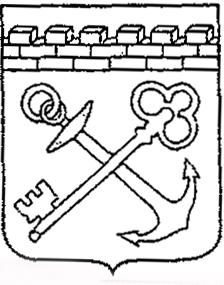 КОМИТЕТ ПО ТРУДУ И ЗАНЯТОСТИ НАСЕЛЕНИЯ ЛЕНИНГРАДСКОЙ ОБЛАСТИПРИКАЗ«  »                 года			      		          № 
«Об утверждении критериев и показателей эффективности и результативности деятельности государственных учреждений Ленинградской области, подведомственных комитету по труду и занятости населения Ленинградской области и их руководителей» и о признании утратившими силу некоторых приказов комитета по труду и занятости населения Ленинградской области»  Во исполнение постановления Правительства Ленинградской области               от 30 апреля 2020 года № 262 «Об утверждении Положения о системах оплаты труда в государственных учреждениях Ленинградской области по видам экономической деятельности и признании утратившим силу полностью или частично отдельных постановлений Правительства Ленинградской области» и в целях объективной оценки деятельности государственных учреждений Ленинградской области, подведомственных комитету по труду и занятости населения Ленинградской области и их руководителей, приказываю:1. Утвердить:1.1. Перечень критериев и показателей для оценки  эффективности и результативности деятельности подведомственного комитету по труду и занятости населения Ленинградской области государственного казенного учреждения  «Центр занятости населения Ленинградской области» и его руководителя, согласно приложению № 1 к настоящему приказу.1.2. Перечень критериев и показателей для оценки  эффективности и результативности деятельности  подведомственного комитету по труду и занятости населения Ленинградской области государственного автономного образовательного учреждения дополнительного образования Ленинградской области «Центр опережающей профессиональной подготовки «Профстандарт» и его руководителя, согласно приложению № 2 к настоящему приказу.2. Признать утратившими силу приказы комитета по труду и занятости населения Ленинградской области:Приказ комитета по труду и занятости населения Ленинградской области от 12.08.2011 № 39 «Об утверждении перечней критериев и показателей для оценки эффективности и результативности деятельности подведомственных государственных казенных учреждений и их руководителей»;Приказ комитета по труду и занятости населения Ленинградской области от 24.12.2012 № 19 «О внесении изменений в приказ комитета по труду и занятости населения Ленинградской области от 12 августа 2011 года N 39 «Об утверждении перечней критериев и показателей для оценки эффективности и результативности деятельности подведомственных государственных казенных учреждений и их руководителей»;Приказ комитета по труду и занятости населения Ленинградской области от 04.04.2014 № 11 «О внесении изменений в приказ комитета по труду и занятости населения Ленинградской области от 12 августа 2011 года N 39 «Об утверждении перечней критериев и показателей для оценки эффективности и результативности деятельности подведомственных государственных казенных учреждений и их руководителей»;Приказ комитета по труду и занятости населения Ленинградской области от 25.01.2016 №1 «О внесении изменений в приказ комитета по труду и занятости населения Ленинградской области от 12 августа 2011 года N 39 «Об утверждении перечней критериев и показателей для оценки эффективности и результативности деятельности подведомственных государственных казенных учреждений и их руководителей»;Приказ комитета по труду и занятости населения Ленинградской области от 13.07.2017 № 11 «О внесении изменений в приказ комитета по труду и занятости населения Ленинградской области от 12 августа 2011 года N 39 «Об утверждении перечней критериев и показателей для оценки эффективности и результативности деятельности подведомственных комитету по труду и занятости населения Ленинградской области государственных казенных учреждений и их руководителей»;Приказ комитета по труду и занятости населения Ленинградской области от 16.11.2017 № 15 «О внесении изменений в приказ комитета по труду и занятости населения Ленинградской области от 12 августа 2011 года N 39 «Об утверждении перечня критериев и показателей для оценки эффективности и результативности деятельности подведомственных комитету по труду и занятости населения Ленинградской области государственных казенных учреждений и их руководителей»;Приказ комитета по труду и занятости населения Ленинградской области от 29.12.2017 № 25 «О внесении изменений в приказ комитета по труду и занятости населения Ленинградской области от 12 августа 2011 года N 39 «Об утверждении перечня критериев и показателей для оценки эффективности и результативности деятельности подведомственных комитету по труду и занятости населения Ленинградской области государственных казенных учреждений и их руководителей»;Приказ комитета по труду и занятости населения Ленинградской области от 25.05.2018 № 5 «О внесении изменений в приказ комитета по труду и занятости населения Ленинградской области от 12 августа 2011 года N 39 «Об утверждении перечня критериев и показателей для оценки эффективности и результативности деятельности подведомственных комитету по труду и занятости населения Ленинградской области государственных казенных учреждений и их руководителей»;Приказ комитета по труду и занятости населения Ленинградской области от 03.09.2018 № 9 «О внесении изменений в приказ комитета по труду и занятости населения Ленинградской области от 12 августа 2011 года N 39 «Об утверждении перечня критериев и показателей для оценки эффективности и результативности деятельности подведомственных комитету по труду и занятости населения Ленинградской области государственных казенных учреждений и их руководителей»;Приказ комитета по труду и занятости населения Ленинградской области от 07.02.2019 № 2 «О внесении изменений в приказ комитета по труду и занятости населения Ленинградской области от 12 августа 2011 года N 39 "Об утверждении перечня критериев и показателей для оценки эффективности и результативности деятельности подведомственных комитету по труду и занятости населения Ленинградской области государственных казенных учреждений и их руководителей»;Приказ комитета по труду и занятости населения Ленинградской области от 01.11.2019 № 10 «О внесении изменений в приказ комитета по труду и занятости населения Ленинградской области от 12 августа 2011 года N 39 «Об утверждении перечня критериев и показателей для оценки эффективности и результативности деятельности подведомственных комитету по труду и занятости населения Ленинградской области государственных казенных учреждений и их руководителей»;Приказ комитета по труду и занятости населения Ленинградской области от 23.12.2019 № 26 «О внесении изменений в приказ комитета по труду и занятости населения Ленинградской области от 12 августа 2011 года N 39 "Об утверждении перечня критериев и показателей для оценки эффективности и результативности деятельности подведомственных комитету по труду и занятости населения Ленинградской области государственных казенных учреждений и их руководителей»;Приказ комитета по труду и занятости Ленинградской области от 20.04.2020  № 2 «Об утверждении временного перечня критериев и показателей для оценки эффективности и результативности деятельности подведомственных комитету по труду и занятости населения ленинградской области государственных казенных учреждений и их руководителей»;3. Настоящий приказ вступает в силу со дня его официального опубликования и распространяет свои действия на правоотношения, возникшие с 1 октября 2020 года.4. Контроль за исполнением настоящего приказа возложить на первого заместителя председателя комитета по труду и занятости населения Ленинградской области.Приложение 1 к приказу комитета по труду и занятости населения Ленинградской области от    _____________      № _____        Перечень критериев и показателей для оценки эффективности и результативности деятельности подведомственного комитету по труду и занятости населения Ленинградской области государственного казенного учреждения  «Центр занятости населения Ленинградской области» и его руководителяПриложение 2 к приказу комитета по труду и занятости населения Ленинградской области от    _____________      № _____     Переченькритериев и показателей для оценки эффективности и результативности деятельности государственного автономного образовательного учреждения дополнительного образования Ленинградской области «Центр опережающей профессиональной подготовки «Профстандарт»Председатель комитета А.Ю. АстратоваN
п.пНаименование показателяНаименование показателяРазмер премии (в % от должностного оклада руководителя)Критерии оценки выполнения контрольных показателей Ответственный за направление от комитета по труду и занятости населения Ленинградской областиЕжемесячное премированиеЕжемесячное премированиеЕжемесячное премированиеЕжемесячное премирование1.Доля трудоустроенных граждан в общей численности граждан, обратившихся за содействием в поиске подходящей работыДоля трудоустроенных граждан в общей численности граждан, обратившихся за содействием в поиске подходящей работы10%Ежемесячно в течение квартала нарастающим итогом:I квартал – 35%II квартал – 55%III квартал – 65%IV квартал -72 %отдел специальных программ и трудоустройства2.Доля трудоустроенных инвалидов, из числа инвалидов, обратившихся за содействием в поиске подходящей работыДоля трудоустроенных инвалидов, из числа инвалидов, обратившихся за содействием в поиске подходящей работы10%Ежемесячно в течение квартала нарастающим итогом:I квартал – 30%II квартал – 35%III квартал – 40%IV квартал - 45%отдел специальных программ и трудоустройства3.Выполнение установленных контрольных показателей трудоустройства на временные работы, чел.Выполнение установленных контрольных показателей трудоустройства на временные работы, чел.При анализе выполнения в 1-3 квартале:До 95%-0,95%-100%-10%;В 4 квартале 10% при выполнении показателяКонтрольные показатели за месяц, утвержденные комитетом по труду и занятости населения Ленинградской области (с нарастающим итогом с начала года)отдел специальных программ и трудоустройства4.Выполнение установленных контрольных показателей по завершившим профессиональное обучение и дополнительное профессиональное образование безработным гражданам, и гражданам, направленным на обучение в рамках национального проекта «Демография»Выполнение установленных контрольных показателей по завершившим профессиональное обучение и дополнительное профессиональное образование безработным гражданам, и гражданам, направленным на обучение в рамках национального проекта «Демография»При анализе выполнения в 1-3 квартале:До 95%-0,95%-100%-10%;В 4 квартале 10% при выполнении показателяКонтрольные показатели за месяц, утвержденные комитетом по труду и занятости населения Ленинградской области (с нарастающим итогом с начала года)сектор профессионального обучения и профессиональной ориентации5.Выполнение контрольных показателей по социальной адаптации, психологической поддержке, профессиональной ориентации, и содействию самозанятости безработных граждан, в том числе инвалидов зарегистрированных в качестве безработных Выполнение контрольных показателей по социальной адаптации, психологической поддержке, профессиональной ориентации, и содействию самозанятости безработных граждан, в том числе инвалидов зарегистрированных в качестве безработных При анализе выполнения в 1-3 квартале:До 95%-0,95%-100%-10%;В 4 квартале 10% при выполнении показателяКонтрольные показатели за месяц, утвержденные комитетом по труду и занятости населения Ленинградской области (с нарастающим итогом с начала года)сектор профессионального обучения и профессиональной ориентации, отдел специальных программ и трудоустройства6Выполнение контрольных показателей по предоставлению субсидий на возмещение заработной платы при трудоустройстве инвалидов, выпускников, несовершеннолетних в возрасте 14-18 лет, чел.Выполнение контрольных показателей по предоставлению субсидий на возмещение заработной платы при трудоустройстве инвалидов, выпускников, несовершеннолетних в возрасте 14-18 лет, чел.10%Контрольные показатели за месяц, утвержденные комитетом по труду и занятости населения Ленинградской области (с нарастающим итогом с начала года)отдел специальных программ и трудоустройства7Выполнение кассового плана за отчетный период (федеральный бюджет)Выполнение кассового плана за отчетный период (федеральный бюджет)5%Исполнение  не менее 92%финансово-экономический отдел8Выполнение кассового плана за отчетный период Областной бюджет (за исключением  расходов на оплату труда с начислениями)Выполнение кассового плана за отчетный период Областной бюджет (за исключением  расходов на оплату труда с начислениями)5%Исполнение не менее 92%финансово-экономический отделКвартальное премированиеКвартальное премированиеКвартальное премированиеКвартальное премирование1.Выполнение установленных контрольных показателей по созданию рабочих мест для трудоустройства инвалидов, ед. Выполнение установленных контрольных показателей по созданию рабочих мест для трудоустройства инвалидов, ед. 10%нарастающим итогомI квартал - 25%II квартал - 50%III квартал - 85%IV квартал - 100%отдел специальных программ и трудоустройства2.Доля работодателей, обратившихся за услугой подбора персонала и зарегистрированных в службе занятости населения, от общей численности работодателей, ведущих деятельность на территории Ленинградской областиДоля работодателей, обратившихся за услугой подбора персонала и зарегистрированных в службе занятости населения, от общей численности работодателей, ведущих деятельность на территории Ленинградской области5%нарастающим итогом не менее:I квартал – 15%II квартал – 30%III квартал – 45%IV квартал – 60%отдел анализа рынка труда, информации и программ занятости,отдел специальных программ и трудоустройства3.Доля закрытых вакансий в течение 1 месяца в связи с трудоустройством от общей численности заявленных вакансий (без учета вакансий по спец. программам) Доля закрытых вакансий в течение 1 месяца в связи с трудоустройством от общей численности заявленных вакансий (без учета вакансий по спец. программам) 5%Ежеквартально не менее 70%отдел анализа рынка труда, информации и программ занятости,отдел специальных программ и трудоустройства4.Доля граждан, открывших собственное дело, в общей численности граждан, зарегистрированных в качестве безработныхДоля граждан, открывших собственное дело, в общей численности граждан, зарегистрированных в качестве безработных5%Ежеквартально не менее 1%отдел специальных программ и трудоустройства5.Доля сохранивших занятость/трудоустроенных граждан, обученных в рамках нац. проекта «Демография», после завершения обучения в общей численности граждан, завершивших обучениеДоля сохранивших занятость/трудоустроенных граждан, обученных в рамках нац. проекта «Демография», после завершения обучения в общей численности граждан, завершивших обучение10%Ежеквартально не менее 85%сектор профессионального обучения и профессиональной ориентации6.Доля трудоустроенных безработных граждан и инвалидов, трудоустроенных в течение трех месяцев после прохождения ими профессионального обученияДоля трудоустроенных безработных граждан и инвалидов, трудоустроенных в течение трех месяцев после прохождения ими профессионального обучения5%Ежеквартально не менее 30%сектор профессионального обучения и профессиональной ориентации, отдел специальных программ и трудоустройства7.Доля инвалидов, получивших услуги по психподдержке или соцадаптации или содействию самозанятости в общей численности инвалидов, зарегистрированных в качестве безработных Доля инвалидов, получивших услуги по психподдержке или соцадаптации или содействию самозанятости в общей численности инвалидов, зарегистрированных в качестве безработных 5%Ежеквартально не менее 85%сектор профессионального обучения и профессиональной ориентации,отдел специальных программ и трудоустройства8.Освоение бюджетаОсвоение бюджета15%I квартал – 22%II квартал – 47%III квартал – 72%IV квартал – 97%финансово-экономический отделЕжегодное премированиеЕжегодное премированиеЕжегодное премированиеЕжегодное премированиеЕжегодное премированиеЕжегодное премирование1.Размещение актуальной информации о плановой и фактической деятельности учреждения на официальном сайте в сети Интернет www.bus.gov.ru, Размещение актуальной информации о плановой и фактической деятельности учреждения на официальном сайте в сети Интернет www.bus.gov.ru, Рассчитывается при наличии экономии ФОТаРазмещено не менее 95% актуальной информацииструктурные подразделения комитета2.Наличие (отсутствие)случаев нарушений бюджетного законодательства и законодательства в сфере закупок, выявленных в ходе проведения контрольных мероприятий уполномоченными органамиНаличие (отсутствие)случаев нарушений бюджетного законодательства и законодательства в сфере закупок, выявленных в ходе проведения контрольных мероприятий уполномоченными органамиРассчитывается при наличии экономии ФОТаНаличие не более 10% нарушений, или их отсутствиеструктурные подразделения комитета3.ДепремированиеДепремированиеДепремированиеДепремирование1.Нарушение исполнительской дисциплиныНарушение исполнительской дисциплиныдо 100 %Наличие нарушенийструктурные подразделения комитета№ п.пНаименование показателяРазмер премии (в % от должностногооклада руководителя)Критерии оценки выполнения контрольных показателейОтветственный за направление откомитета по труду и занятости населения Ленинградской областиЕжемесячное планированиеЕжемесячное планированиеЕжемесячное планированиеЕжемесячное планированиеЕжемесячное планирование1Представление в установленный срок ежемесячных отчетов 25%Представление отчетов своевременно и без замечанийструктурные подразделения комитета2Отсутствие обоснованных жалоб25%Отсутствие подтверждения фактов, изложенных в обращении (жалобе)структурные подразделения комитетаКвартальное премированиеКвартальное премированиеКвартальное премированиеКвартальное премированиеКвартальное премирование1Выполнение кассового плана35%Исполнение не менее 92%финансово-экономический отдел2Исполнение бюджета35%I квартал – 22%II квартал – 47%III квартал – 72%IV квартал – 97%финансово-экономический отделЕжегодное премированиеЕжегодное премированиеЕжегодное премированиеЕжегодное премированиеЕжегодное премирование1Размещение актуальной информации о плановой и фактической деятельности учреждения на официальном сайте в сети Интернет www.bus.gov.ru, Рассчитывается при наличии экономии ФОТаРазмещено не менее 95% актуальной информацииструктурные подразделения комитета2Наличие (отсутствие) случаев нарушений бюджетного законодательства и законодательства в сфере закупок, выявленных в ходе проведения контрольных мероприятий уполномоченными органамиРассчитывается при наличии экономии ФОТаНаличие не более 10% нарушений, или их отсутствиеструктурные подразделения комитета3Исполнение государственного задания и плановых объемных показателейРассчитывается при наличии экономии ФОТаОценка исполнения государственного задания определяется по итогом года не менее 100 % и вышеструктурные подразделения комитетаДепремированиеДепремированиеДепремированиеДепремированиеДепремирование1Нарушение исполнительской дисциплиныдо 100 %Наличие нарушенийструктурные подразделения комитета